Inschrijfformulier en privacyverklaring zesde Avetica Open Senioren Toernooi zaterdag 12 januari 2019*Voor onze administratie van groot belang!**Wij gebruiken de Hoeksche Waard Competitie als richtlijn voor de speelsterkte. Indien de toernooiorganisatie het noodzakelijk acht, kan er afgeweken worden van de opgegeven speelsterkte.Het inschrijfgeld bedraagt €8,- per onderdeel en €12,- voor twee onderdelen. Betaling te voldoen voor aanvang van het toernooi, aan de wedstrijdtafel. Inschrijving voor de onderdelen verplicht tot betaling.De inschrijving sluit 8 december 2018, of eerder, indien het maximaal aantal inschrijvingen is bereikt. U kunt uw inschrijvingen mailen naar toernooi@puba.info of per post sturen naar onderstaand adres.Het spreekt voor zich dat wij ook van uw badmintonpartner(s)  graag een inschrijfformulier ontvangen.Graag tot ziens op 12 januari 2019!     Dit toernooi is mede mogelijk gemaakt door:						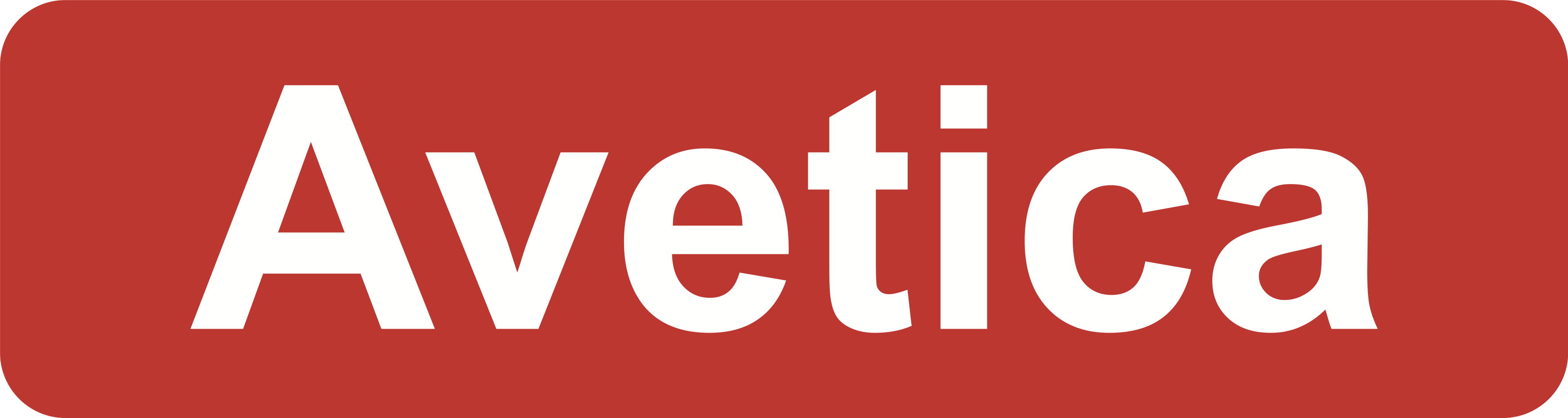 Toernooiorganisatie PUBA                    Merel van de RoerValeriaan 533297WN Puttershoektoernooi@puba.info		             	             e-learning bereikbaar makenIk geef toestemming voor het vastleggen en verwerken van mijn gegevens voor dit toernooi.Ik geef toestemming voor het gebruiken van foto’s en video’s die tijdens dit toernooi zijn gemaakt.Naam:__________________________________		handtekening:___________________________NaamTelefoonnummerVerenigingE-mailadres*Speelsterkte (HWC**)Partner dubbelPartner dubbelPartner mixPartner mixNaamNaamE-mailadresE-mailadres